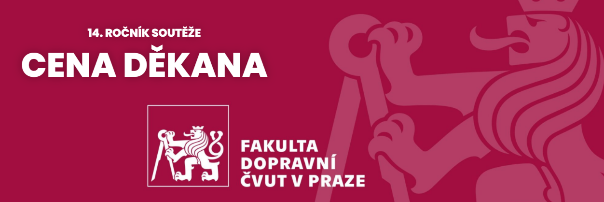 Soutěž pořádá Fakulta dopravní ČVUT v Praze (FD ČVUT) již 14 let. Soutěž je určena pro studentské dvou – až čtyřčlenné týmy, ale i jednotlivce z odborných středních škol a gymnázií. Do soutěže byly přijímány práce s dopravní a telekomunikační tématikou, a to v následujících oblastech:Dopravní stavbyEkonomika dopravy a elektronických komunikacíDesign dopravních prostředků a stavebDoprava ve městech a aglomeracíchVyužití moderních technologií v oblasti dopravy (telematika, digitalizace)Automatizované dopravní prostředkySmart CitiesCelkem soutěžilo 12 studentů z celé republiky. Vyhlášení výsledků soutěže proběhlo na konferenci jejích účastníků – studentů středních škol v pátek, dne 18. února 2022 v budově děkanátu Fakulty dopravní ČVUT v Praze, Konviktská 20, Praha 1.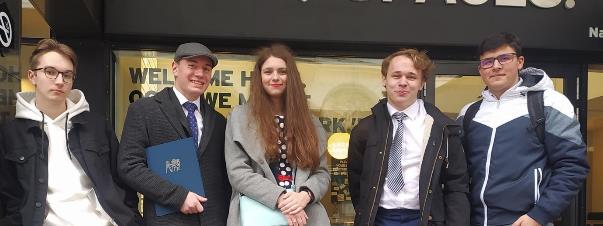 Z naší školy byli 2 studenti: místo:
Tomáš Varga, DMS4, Vyšší odborná škola a Střední průmyslová škola dopravní, Masná 18, Praha 1 – Ochranný systém metra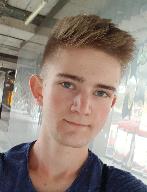 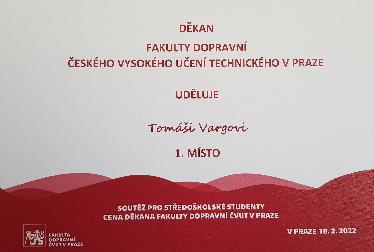 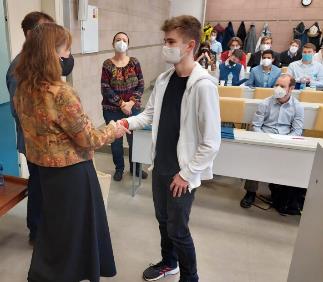 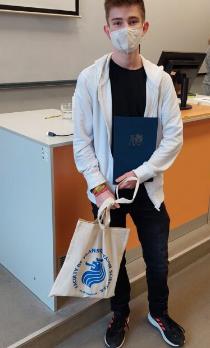 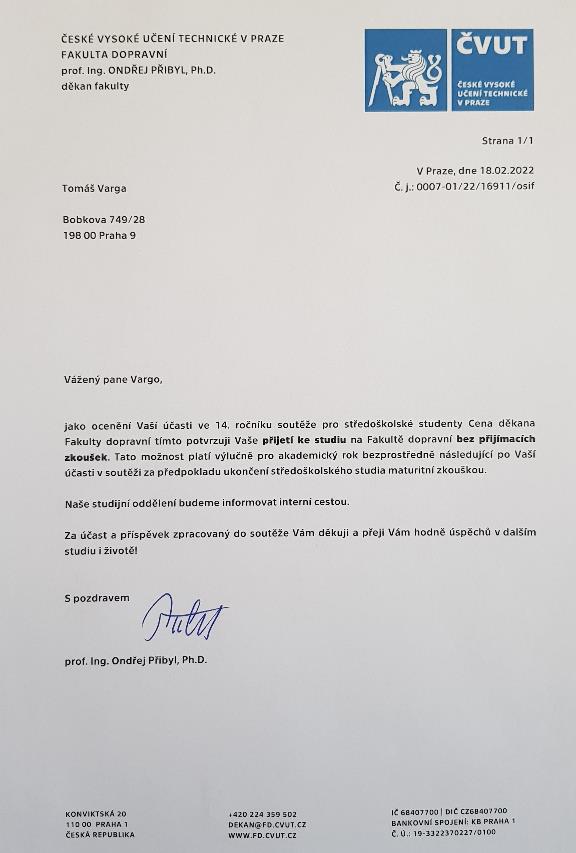 4. místoJan Velička, DŽC2 Vyšší odborná škola a Střední průmyslová škola dopravní, Masná 18, Praha 1 – Železniční stanice Lužná u Rakovníka a přilehlé depo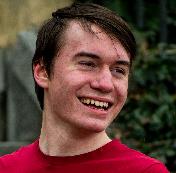 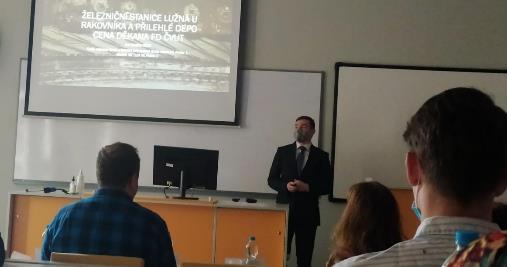 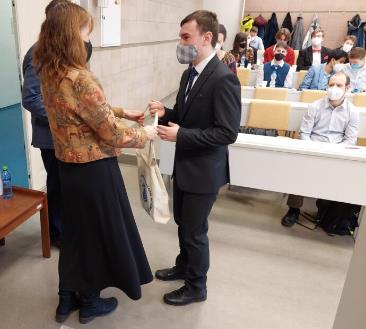 